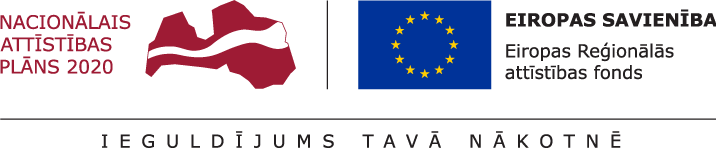 Atskaitē tiek ietverta informācija par projekta īstenošanas progresu, t.sk. par mērķa un plānoto projekta rezultātu sasniegšanu, kā arī projekta īstenošanas progresu rezultātu kvalitātes izvērtēšanai vidusposmā.Informācijai: ja kādā no dokumentu sadaļām nav iespējams norādīt un aprakstīt projekta īstenošanas progresu atbilstoši plānotajam, sasniegtos rezultātus vai citu informāciju par paveikto un sasniegto projekta īstenošanā atbilstoši projekta iesniegumā plānotajam, dokumentā tiek sniegts skaidrojums par nesasniegto un piedāvāts konkrēts darba plāns, t.sk. minot laika grafiku un pieejamos resursus, plānotā projekta mērķa, projekta zinātnisko rezultātu un sasniedzamo uzraudzības rādītāju sasniegšanai.Atskaitē iekļautā informācija tiek sagatavota, pamatojoties arī uz pārfinansēto programmā “Apvārsnis 2020” iesniegto projekta pieteikumu un tajā aprakstīto plānoto progresu un sasniegtiem rezultātiem.Tabula 4.1.5. PROJEKTA BUDŽETA KOPSAVILKUMS(Dokuments jāsagatavo tikai angļu valodā kā atsevišķs *.xls vai *.xlsx fails atbilstoši projekta iesnieguma 3.pielikumam )Iesniegto dokumentu saraksts Projekta nosaukums:Norāda projekta nosaukumu atbilstoši noslēgtajam vienošanās/līgumam par projekta īstenošanuSpecifiskā atbalsta mērķa/ pasākuma atlases kārtas numurs un nosaukums: 1.1.1. specifiskā atbalsta mērķa “Palielināt Latvijas zinātnisko institūciju pētniecisko un inovatīvo kapacitāti un spēju piesaistīt ārējo finansējumu, ieguldot cilvēkresursos un infrastruktūrā”1.1.1.5. pasākums “Atbalsts starptautiskās sadarbības projektiem pētniecībā un inovācijās”Finansējuma saņēmējs: Norāda projekta iesniedzēja juridisko nosaukumu, neizmantojot tā saīsinājumusVienošanās Nr.:Projekta īstenošanas sākuma un noslēguma datums:Atskaites iesniegšanas datums:1.SADAĻA – PROJEKTA PROGRESA APRAKSTS1.1. Projekta kopsavilkums: projekta mērķa sasniegšanas progress, galveno darbību īstenošanas progress un sasniegtie projekta rezultāti Īsa un koncentrēta informācija par projekta īstenošanas kopsavilkumu, raksturojot projekta ietvaros paveikto      salīdzinājumā ar projekta iesniegumā sniegto informāciju, tai skaitā, informācija par izvirzītā projekta mērķa sasniegšanas progresu (Informācija jāsniedz par laika posmu no projekta īstenošanas sākuma līdz projekta vidusposma rezultātu kvalitātes izvērtēšanai).Tiek aprakstīta projekta darbību ietekme uz projekta iesniegumā definēto mērķa grupu, pētniecības rezultātu pielietojamība šajā mērķa grupā, kā arī projekta rezultātu ietvaros ieviesto strukturālo izmaiņu īstenošanas ietekme uz ilgtspējīgi sasniegtu izcilību.Šī atskaites sadaļa atspoguļo īsu kopsavilkumu informācijai, kas tiek norādīta atskaites turpmākās sadaļās.1.2. Projekta īstenošanas progress, īstenotās darbības un sasniegtie rezultāti:1.2. Projekta īstenošanas progress, īstenotās darbības un sasniegtie rezultāti:1.2. Projekta īstenošanas progress, īstenotās darbības un sasniegtie rezultāti:1.2. Projekta īstenošanas progress, īstenotās darbības un sasniegtie rezultāti:1.2. Projekta īstenošanas progress, īstenotās darbības un sasniegtie rezultāti:1.2. Projekta īstenošanas progress, īstenotās darbības un sasniegtie rezultāti:N.p.k.Projekta darbība atbilstoši projekta iesnieguma 1.5. sadaļaiDarbības īstenošanas progresa apraksts(īsa un koncentrēta informācija par projekta iesnieguma 1.sadaļas “Projekta apraksts” 1.5. punktā “ Projekta darbības un sasniedzamie rezultāti” plānoto darbību un rezultātu izpildi, kā arī informācija par vēl paveicamo projekta īstenošanā konkrētās darbības ietvaros)Rezultāts Uz projekta īstenošanas vidusposmu sasniegtais rezultāts skaitliskā izteiksmē Uz projekta īstenošanas vidusposmu sasniegtais rezultāts skaitliskā izteiksmē N.p.k.Projekta darbība atbilstoši projekta iesnieguma 1.5. sadaļaiDarbības īstenošanas progresa apraksts(īsa un koncentrēta informācija par projekta iesnieguma 1.sadaļas “Projekta apraksts” 1.5. punktā “ Projekta darbības un sasniedzamie rezultāti” plānoto darbību un rezultātu izpildi, kā arī informācija par vēl paveicamo projekta īstenošanā konkrētās darbības ietvaros)Rezultāts SkaitsMērvienībaTiek norādītas visas projekta darbības atbilstoši spēkā esošai vienošanās par projekta īstenošanuTiek īsi atspoguļots projekta īstenošanas progress katrā no darbībām (piemēram,      pētniecības grupas izveide, zinātniskās vadības plāna izstrāde, stratēģijas un pārvaldības plāna izstrāde utt.).      Finansējuma saņēmēja pašvērtējums par stratēģisko darbību progresu un kvalitāti projekta vidusposmā, kuras vērstas uz augtākās izglītības iestādes vai zinātniskas institūcijas strukturālām izmaiņām (visā iestādē kopumā), lai sasniegtu ilgtspējīgu izcilību.Papildus tiek atspoguļots vēl veicamās darbības līdz projekta darbību īstenošanas beigām.1.3. Projektā sasniegtie uzraudzības rādītāji atbilstoši normatīvajos aktos par attiecīgā Eiropas Savienības fonda specifiskā atbalsta mērķa vai pasākuma īstenošanu norādītajiem:Šajā sadaļā tiek atspoguļoti faktiski sasniegtie projekta uzraudzības rādītāji līdz vienošanās noteiktajam projekta rezultātu  kvalitātes vidusposma novērtējuma brīdim atbilstoši MK noteikumu 59.punktam, kā arī rādītājiem, kas definēti spēkā esošajā vienošanāsNr.Rādītāja nosaukumsSasniegtā vērtība vidusposmāSasniegtā vērtība vidusposmāPlānotā vērtība (saskaņā ar projekta iesniegumu)Plānotā vērtība (saskaņā ar projekta iesniegumu)Plānotā vērtība (saskaņā ar projekta iesniegumu)MērvienībaNr.Rādītāja nosaukumsgadsvērtībastarp-vērtībagadsgala vērtība Mērvienība1.Virs kvalitātes sliekšņa novērtēto un ERAF atbalstīto programmas "Apvārsnis 2020" un Eiropas Savienības 9. Ietvara programmas projektu pieteikumu skaitsprojektu pieteikumuskaits2.Oriģināli zinātniskie raksti, kas publicēti žurnālos vai konferenču rakstu krājumos, kuru citēšanas indekss sasniedz vismaz 50 procentus no nozares vidējā citēšanas indeksazinātnisko rakstu skaits3.Oriģināli zinātniskie raksti, kas publicēti Web of Science vai SCOPUS (A vai B) datubāzēs iekļautos žurnālos vai konferenču rakstu krājumoszinātnisko rakstu skaits4.Jauna produkta vai jaunas tehnoloģijas, tai skaitā metodes, prototipsprototipu skaits5.Jaunas nekomercializējamas ārstniecības un diagnostikas metodesmetožu skaits6.Intelektuālā īpašuma licences vai nodošanas līgumilīgumu skaits7.Citi pētījuma specifikai atbilstoši projekta rezultāti (tai skaitā dati)skaits8.Tehnoloģiju tiesības - patentipatentu skaits9.Tehnoloģiju tiesības - citi nemateriālie aktīvinemateriālo aktīvu skaitsPasākumi iznākuma rādītāju sasniegšanai (apraksts par izpildi un projektā plānotajiem pasākumiem, lai projekta noslēgumā tiktu sasniegts plānotā gala vērtība):Īsa un koncentrēta informāciju par uzraudzības rādītāju izpildi.Papildu informācija, ja iznākuma rādītāja vidusposma starpvērtības nav sasniegtas plānotajā laikā, tad jānorāda datums, kad iznākuma rādītāji tiks izpildīti, pievienojot aprakstā pamatojumu). Tai skaitā, informācija par problēmām un grūtībām projekta īstenošanā (ja attiecināms) (attiecībā gan uz projekta vadību, gan uz projekta īstenošanu).Finansējuma saņēmēja pašvērtējums un skaidrojums, kādā veidā projekta vidusposmā sasniegtie uzraudzības rādītāji un to izpildes progress veicina projekta mērķa sasniegšanu, kāda ir projekta uzraudzības rādītāju snieguma kvalitāte vidusposmā, lai nodrošinātu augtākās izglītības iestādes vai zinātniskas institūcijas strukturālās izmaiņas (visā iestādē kopumā), lai sasniegtu ilgtspējīgu izcilību (lūdzu pamatot pašvērtējumu).Pasākumi iznākuma rādītāju sasniegšanai (apraksts par izpildi un projektā plānotajiem pasākumiem, lai projekta noslēgumā tiktu sasniegts plānotā gala vērtība):Īsa un koncentrēta informāciju par uzraudzības rādītāju izpildi.Papildu informācija, ja iznākuma rādītāja vidusposma starpvērtības nav sasniegtas plānotajā laikā, tad jānorāda datums, kad iznākuma rādītāji tiks izpildīti, pievienojot aprakstā pamatojumu). Tai skaitā, informācija par problēmām un grūtībām projekta īstenošanā (ja attiecināms) (attiecībā gan uz projekta vadību, gan uz projekta īstenošanu).Finansējuma saņēmēja pašvērtējums un skaidrojums, kādā veidā projekta vidusposmā sasniegtie uzraudzības rādītāji un to izpildes progress veicina projekta mērķa sasniegšanu, kāda ir projekta uzraudzības rādītāju snieguma kvalitāte vidusposmā, lai nodrošinātu augtākās izglītības iestādes vai zinātniskas institūcijas strukturālās izmaiņas (visā iestādē kopumā), lai sasniegtu ilgtspējīgu izcilību (lūdzu pamatot pašvērtējumu).Pasākumi iznākuma rādītāju sasniegšanai (apraksts par izpildi un projektā plānotajiem pasākumiem, lai projekta noslēgumā tiktu sasniegts plānotā gala vērtība):Īsa un koncentrēta informāciju par uzraudzības rādītāju izpildi.Papildu informācija, ja iznākuma rādītāja vidusposma starpvērtības nav sasniegtas plānotajā laikā, tad jānorāda datums, kad iznākuma rādītāji tiks izpildīti, pievienojot aprakstā pamatojumu). Tai skaitā, informācija par problēmām un grūtībām projekta īstenošanā (ja attiecināms) (attiecībā gan uz projekta vadību, gan uz projekta īstenošanu).Finansējuma saņēmēja pašvērtējums un skaidrojums, kādā veidā projekta vidusposmā sasniegtie uzraudzības rādītāji un to izpildes progress veicina projekta mērķa sasniegšanu, kāda ir projekta uzraudzības rādītāju snieguma kvalitāte vidusposmā, lai nodrošinātu augtākās izglītības iestādes vai zinātniskas institūcijas strukturālās izmaiņas (visā iestādē kopumā), lai sasniegtu ilgtspējīgu izcilību (lūdzu pamatot pašvērtējumu).Pasākumi iznākuma rādītāju sasniegšanai (apraksts par izpildi un projektā plānotajiem pasākumiem, lai projekta noslēgumā tiktu sasniegts plānotā gala vērtība):Īsa un koncentrēta informāciju par uzraudzības rādītāju izpildi.Papildu informācija, ja iznākuma rādītāja vidusposma starpvērtības nav sasniegtas plānotajā laikā, tad jānorāda datums, kad iznākuma rādītāji tiks izpildīti, pievienojot aprakstā pamatojumu). Tai skaitā, informācija par problēmām un grūtībām projekta īstenošanā (ja attiecināms) (attiecībā gan uz projekta vadību, gan uz projekta īstenošanu).Finansējuma saņēmēja pašvērtējums un skaidrojums, kādā veidā projekta vidusposmā sasniegtie uzraudzības rādītāji un to izpildes progress veicina projekta mērķa sasniegšanu, kāda ir projekta uzraudzības rādītāju snieguma kvalitāte vidusposmā, lai nodrošinātu augtākās izglītības iestādes vai zinātniskas institūcijas strukturālās izmaiņas (visā iestādē kopumā), lai sasniegtu ilgtspējīgu izcilību (lūdzu pamatot pašvērtējumu).Pasākumi iznākuma rādītāju sasniegšanai (apraksts par izpildi un projektā plānotajiem pasākumiem, lai projekta noslēgumā tiktu sasniegts plānotā gala vērtība):Īsa un koncentrēta informāciju par uzraudzības rādītāju izpildi.Papildu informācija, ja iznākuma rādītāja vidusposma starpvērtības nav sasniegtas plānotajā laikā, tad jānorāda datums, kad iznākuma rādītāji tiks izpildīti, pievienojot aprakstā pamatojumu). Tai skaitā, informācija par problēmām un grūtībām projekta īstenošanā (ja attiecināms) (attiecībā gan uz projekta vadību, gan uz projekta īstenošanu).Finansējuma saņēmēja pašvērtējums un skaidrojums, kādā veidā projekta vidusposmā sasniegtie uzraudzības rādītāji un to izpildes progress veicina projekta mērķa sasniegšanu, kāda ir projekta uzraudzības rādītāju snieguma kvalitāte vidusposmā, lai nodrošinātu augtākās izglītības iestādes vai zinātniskas institūcijas strukturālās izmaiņas (visā iestādē kopumā), lai sasniegtu ilgtspējīgu izcilību (lūdzu pamatot pašvērtējumu).Pasākumi iznākuma rādītāju sasniegšanai (apraksts par izpildi un projektā plānotajiem pasākumiem, lai projekta noslēgumā tiktu sasniegts plānotā gala vērtība):Īsa un koncentrēta informāciju par uzraudzības rādītāju izpildi.Papildu informācija, ja iznākuma rādītāja vidusposma starpvērtības nav sasniegtas plānotajā laikā, tad jānorāda datums, kad iznākuma rādītāji tiks izpildīti, pievienojot aprakstā pamatojumu). Tai skaitā, informācija par problēmām un grūtībām projekta īstenošanā (ja attiecināms) (attiecībā gan uz projekta vadību, gan uz projekta īstenošanu).Finansējuma saņēmēja pašvērtējums un skaidrojums, kādā veidā projekta vidusposmā sasniegtie uzraudzības rādītāji un to izpildes progress veicina projekta mērķa sasniegšanu, kāda ir projekta uzraudzības rādītāju snieguma kvalitāte vidusposmā, lai nodrošinātu augtākās izglītības iestādes vai zinātniskas institūcijas strukturālās izmaiņas (visā iestādē kopumā), lai sasniegtu ilgtspējīgu izcilību (lūdzu pamatot pašvērtējumu).Pasākumi iznākuma rādītāju sasniegšanai (apraksts par izpildi un projektā plānotajiem pasākumiem, lai projekta noslēgumā tiktu sasniegts plānotā gala vērtība):Īsa un koncentrēta informāciju par uzraudzības rādītāju izpildi.Papildu informācija, ja iznākuma rādītāja vidusposma starpvērtības nav sasniegtas plānotajā laikā, tad jānorāda datums, kad iznākuma rādītāji tiks izpildīti, pievienojot aprakstā pamatojumu). Tai skaitā, informācija par problēmām un grūtībām projekta īstenošanā (ja attiecināms) (attiecībā gan uz projekta vadību, gan uz projekta īstenošanu).Finansējuma saņēmēja pašvērtējums un skaidrojums, kādā veidā projekta vidusposmā sasniegtie uzraudzības rādītāji un to izpildes progress veicina projekta mērķa sasniegšanu, kāda ir projekta uzraudzības rādītāju snieguma kvalitāte vidusposmā, lai nodrošinātu augtākās izglītības iestādes vai zinātniskas institūcijas strukturālās izmaiņas (visā iestādē kopumā), lai sasniegtu ilgtspējīgu izcilību (lūdzu pamatot pašvērtējumu).Pasākumi iznākuma rādītāju sasniegšanai (apraksts par izpildi un projektā plānotajiem pasākumiem, lai projekta noslēgumā tiktu sasniegts plānotā gala vērtība):Īsa un koncentrēta informāciju par uzraudzības rādītāju izpildi.Papildu informācija, ja iznākuma rādītāja vidusposma starpvērtības nav sasniegtas plānotajā laikā, tad jānorāda datums, kad iznākuma rādītāji tiks izpildīti, pievienojot aprakstā pamatojumu). Tai skaitā, informācija par problēmām un grūtībām projekta īstenošanā (ja attiecināms) (attiecībā gan uz projekta vadību, gan uz projekta īstenošanu).Finansējuma saņēmēja pašvērtējums un skaidrojums, kādā veidā projekta vidusposmā sasniegtie uzraudzības rādītāji un to izpildes progress veicina projekta mērķa sasniegšanu, kāda ir projekta uzraudzības rādītāju snieguma kvalitāte vidusposmā, lai nodrošinātu augtākās izglītības iestādes vai zinātniskas institūcijas strukturālās izmaiņas (visā iestādē kopumā), lai sasniegtu ilgtspējīgu izcilību (lūdzu pamatot pašvērtējumu).2.SADAĻA - IZCILĪBAŠajā sadaļā apraksta atbilstoši projekta iesnieguma veidlapas 1.5. un 1.6. sadaļā plānotajam un projekta pieteikuma pielikuma “Proposal” plānotajam 2.1. Projekta mērķu skaidrība: vai projekta īstenošanas gaita ir vērsta uz projektā plānoto mērķu (t.sk. strukturālo izmaiņu īstenošanu un ilgtspējīgu izcilību, RIS3 izaugsmes prioritātēm vai viedās specializācijas jomu) un rezultātu sasniegšanu (lūdzu atbildi aprakstīt un pamatot)Aprakstā atspoguļo: informāciju par izvirzītā projekta mērķa sasniegšanas progresu, īpašu uzmanību pievēršot plānotiem darbiem līdz projekta īstenošanas beigām; projekta īstenošanas progresu, veiktām izmaiņām (ja attiecināms), īpašu uzmanību pievēršot sasniegtiem rezultātiem un plānotiem darbiem līdz projekta īstenošanas beigām, t.sk. aprakstot veiktos pasākumus iznākuma rādītāju sasniegšanai (apraksts par izpildi vai projektā plānotajiem pasākumiem, lai projekta noslēgumā tiktu sasniegta plānotā gala vērtība).2.2. Projekta metodoloģijas atbilstība mērķa un rezultātu sasniegšanai: vai lietotā metodoloģija un koncepcija ir atbilstoša projekta mērķa un gala rezultātu sasniegšanai (lūdzu atbildi aprakstīt un pamatot)Aprakstā raksturo kā projekta pieteikumā definētā pieeja un koncepcija nodrošina definēto mērķu un rezultātu sasniegšanu, vai tā atbilst Eiropas Pētniecības telpas prioritātēm, piemēram, atklāta darbā pieņemšanas politika, dzimumu līdzsvars, recenzēšana (peer review), inovatīva doktorantūras apmācība utt.Veic projekta pieteikumā izvēlētās metodoloģijas un koncepcijas atbilstības analīzi un projekta pieteikuma pielikuma “Proposal” norādītā ieviešanas darba plāna analīzi pieteikuma mērķu un rezultātu sasniegšanai; apraksta sinerģiju ar citiem atbalsta instrumentiem. Raksturo izvēlētās metodoloģijas alternatīvas izvēles lietderību pieteikuma īstenošanas laikā (ja attiecināms).2.3. Projekta rezultātu skaidrība un kvalitāte: vai sasniegtie rezultāti ir skaidri un nepārprotami, to kvalitāte ir atbilstoša, ņemot vērā sasniegto rezultātu vērtību un ietekmi. Projekta ietvaros sasniedzamie specifiskie iznākuma rādītāji atbilst atskaites 1.sadaļas 1.3.tabulā norādītajam (lūdzu atbildi aprakstīt un pamatot).Uzskaita sasniegtos uzraudzības rādītājus un to nozīmību iestādē institucionālā līmenī, īpašu uzmanību pievēršot sasniegtajiem rezultātiem un plānotajiem darbiem līdz projekta īstenošanas beigām. 2.4. Projekta sasniegumu un panākumu novērtējums vidusposmāLūdzu novērtējiet projekta sasniegumus, t.sk.:Kā sākotnējie  projekta mērķi atbilst faktiskajiem rezultātiem?Cik lielā mērā šis projekts attiecīgo pētniecības jomu un finansējuma saņēmēju (tas ir, iestādi) izvirzījis augstākā līmenī? Vai jūs uzskatāt, ka tas ir sasniegums? Lūdzu paskaidrojiet sasniegumus un pamatojiet tos?3.SADAĻA – IETEKMEŠajā sadaļā apraksta atbilstoši projekta iesnieguma veidlapas 1.3., 1.5. un 1.6. sadaļā plānotajam un projekta pielikuma “Proposal” 2. nodaļā “Impact”.3.1. Projekta īstenošanas sagaidāmā ietekmeĪss un koncentrēts apraksts (tai skaitā pamatojums), kā projekta rezultāti ir sekmējuši strukturālo izmaiņu īstenošanu, lai ilgtspējīgi sasniegtu izcilību, tai skaitā:- institucionālas izmaiņas ERA Chair līdera uzņemošajā iestādē, kas ļauj pilnībā piedalīties Eiropas pētniecības telpā;- iestādes pievilcības palielināšana starptautiski izciliem un mobiliem pētniekiem;- iestādes pētniecības izcilības palielināšana konkrētajās jomās, kuras pārstāv ERA Chair līderis, kvantitatīvi un kvalitatīvi ilustrējot, izmantojot tādus rādītājus kā plānotās publikācijas recenzētos žurnālos, sadarbības līgumi ar uzņēmumiem, intelektuālais īpašums, jauni inovatīvi produkti vai pakalpojumi utt.;- uzlabotas iespējas veiksmīgi konkurēt par starptautiski konkurētspējīgu pētniecības finansējumu.Tāpat apraksta pētnieku sadarbību starpdisciplinārās jomās, zinātnes vai tautsaimniecības nozares, RIS3 mērķu un sabiedrības attīstību, t.sk. apraksta sasniegto rezultātu ietekmi RIS3 noteikto tautsaimniecības transformācijas virzienu, prioritāšu vai viedās specializācijas jomu īstenošanā.3.2. Sasniegtais projekta rezultātu izplatīšanā un zināšanu vai tehnoloģiju pārneses pasākumosĪsa un koncentrēta informācija par sasniegto strukturālo izmaiņu un pētniecības rezultātu izplatīšanas un pārneses pasākumiem un to ietekmi uz finansējuma saņēmēja, tautsaimniecības nozares attīstības un sabiedrības vajadzību nodrošināšanu.4.SADAĻA – ĪSTENOŠANAS KVALITĀTEŠajā sadaļā apraksta atbilstoši projekta iesnieguma veidlapas 1.5., 1.6., 2.1., 2.4. sadaļā un 3.pielikumā “Projekta budžeta kopsavilkums” plānotajam.4.1. Projekta īstenošanas kvalitāte Īss un koncentrēts apraksts (finansējuma saņēmēja vērtējums) par izlietoto materiālo un finanšu resursu efektivitāti; darba un resursu sadalījuma efektivitāti, veikto darbību īstenošanas progresu atbilstoši projektā plānotajam; projekta vadības struktūru un uzraudzības procedūru atbilstība un efektivitāte; resursu un rezultātu vadības sistēmas atbilstība projekta mērķim.Īss apraksts par projekta risku pārvaldības kvalitāti. Finansējuma saņēmēja novērtējums par zinātniskā personāla sadarbību un ieguldījumu projekta mērķu sasniegšanā. Tabulā 4.1. apraksta finansējuma saņēmēja skaidrojumus par Eiropas Komisijas ekspertu atzinumā “Proposal Evaluation Form” izteikto iebildumu/trūkumu novēršanu. Ja kāds no iebildumiem/trūkumiem  projekta īstenošanas gaitā nav ņemts vērā, sniedzams argumentēts un objektīvs pamatojums tam. Īss un koncentrēts apraksts (finansējuma saņēmēja pašvērtējums), paskaidrojot, vai norādītie trūkumi vairs nav atkārtojušies projekta īstenošanas laikā, un kā šo trūkumu novēršana ir uzlabojusi projekta īstenošanu un kvalitāti.KodsIzmaksu pozīcijas nosaukumsIzmaksu veids (tiešās/ netiešās)Vienas vienības izmaksu pielietojums
(ir vai nav)DaudzumsMērvienībaProjekta darbības Nr.IzmaksasIzmaksasKOPĀKOPĀt.sk. PVNKodsIzmaksu pozīcijas nosaukumsIzmaksu veids (tiešās/ netiešās)Vienas vienības izmaksu pielietojums
(ir vai nav)DaudzumsMērvienībaProjekta darbības Nr.attiecināmāsneattiecināmāsEUR%t.sk. PVN